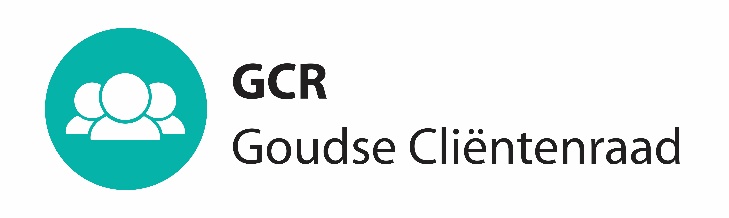 Datum:	23 november 2023	
Tijd: 		10.30 - 12.30Locatie: 	Inloophuis Domino, Oosthaven 31-c, GoudaKorte introductie over het Inloophuis DominoVaststellen agenda 
Verslag en afspraken en besluitenlijst vorige GCR-vergadering d.d. 26 oktober 2023. Ter vaststelling. Voortgang adviezenGCR lopende zaken: Werven nieuwe ledenVisiestuk n.a.v. Heidag Voortgang website GCR GASDTerugkoppeling:
Sirene lunches; 
Raadscommissie samenleving van 23 10 2023 over JeugdbeschermingGASD zakenSluiting BijlagenVoorstel van deelname van GCR- en GASD-leden aan elkaars vergaderingen. (indien verhinderd graag even melden) Yvonne woont de GASD vergadering bij
Linda woont de GCR vergadering bijAd 2Verslag en Besluitenlijst GCR-vergadering van 26 oktober2023Ad 3Overzicht adviesaanvragenAd 5Agenda GASD 23 november 2023Verslag GASD 26 oktober 2023Ter informatieBijeenkomsten overzicht 2023In de pijplijnBeleid daklozen en bankslapers / Buurt aan zet (buurtaanpak) / VisitekaartjesHet onderwerp Inburgeringswet wordt in een gezamenlijke halfjaarlijkse bijeenkomst behandeld (februari/maart 2024).Living Lab, Sjors van der Quast van Sport.Gouda https://www.sportinnovator.nl/livinglabs/ Gebiedsregisseur over werkzaamheden in de wijken van Gouda Op 13-12 is het gezamenlijke begrotingsoverleg met de beide wethouders.